 ABDUL (MESSENGER/TRANSPORT COORDINATOR/DRIVER)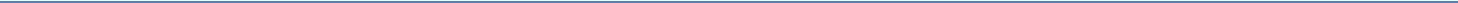 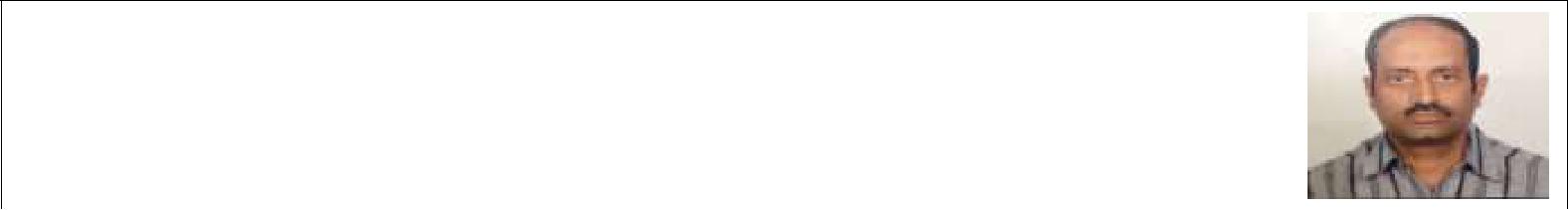 Email: abdul.378643@2freemail.com Mobile: C/o 0503718643Address: Doha, Qatar.CAREER OBJECTIVESeeking a position in a well-known organization as a company driver, where I can skillfully enhance my driving skills and abilities, and build a professional relationship with other business clients.CAREER SUMMARYDetermined, Flexible & hard-working enough to handle any kind of priorities efficiently, Eighteen years of complete experience in this particular field, and capable of handling various kinds of necessary documentation.PROFESSIONAL EXPERIENCEBUILDERS ADVANCE ENGINEERINGDuration: Sept 2015 till PresentRole: Worked as Messenger/Transport Coordinator/DriverLocation: Doha, Qatar.Responsibilities:Arranging transportation for all workers according to their respective sites.Collect Cheques from Clients and record transactions on customer receipts.Pickup/Drop Boss children’s from School and Malls at any time.Handling petty cash for expenses and sending weekly report for the expenses to Head Office.Organize travel route and ensure vehicle paperwork is accurate and timely.Personally drove and maintained the car with special care.Follow all company safety policies and procedures and protect company assets.Ability to work with minimal supervision while maintaining high energy.Never been late during the working hours.No major or minor accidents on the road during my tenure.No harm occurred to the car in my span of work.Personally drove and maintained the car with special care.ENERGY CITY QATARDuration: August 2007 till August 2015Role: Worked as Messenger/DriverLocation: Doha, Qatar.Responsibilities:Provide outstanding customer service to Company.Collect Cheques from Clients and record transactions on customer receipts.Maintain courteous and professional behavior & appearance.Follow all company safety policies and procedures and protect company assets.Ability to work with minimal supervision while maintaining high energy.Organize travel route and ensure vehicle paperwork is accurate and timely.Never been late during the working hours.No major or minor accidents on the road during my tenure.No harm occurred to the car in my span of work.Personally drove and maintained the car with special care.IL PORTICODuration: June 2000 till July 2007Role: Worked as Messenger/DriverLocation: Doha, Qatar.Responsibilities:Performs work in the operation of a vehicle to assure safe transportation of clients to and from various destinations.Collect Cheques from Clients and record transactions on customer receipts.No major or minor accidents on the road during my tenure.Never been late once during the working hours.No harm occurred to the car in my span of work.HOUSE DRIVERDuration: June 1996 till May 2000Role: Worked as Messenger/DriverLocation: Doha, Qatar.Responsibilities:Transportation for the FamilyPERSONAL SKILLSExcellent communication, troubleshooting and interpersonal skills.Exceptional and safe driving skills and abilitiesAbility to understand and follow oral and written instructionsExcellent Navigation skillsCapable of dealing with various non-technical staff members or clientsExceptional techniques of communicational and interpersonal skills and abilitiesClean and exceptional work and driving recordsSuperior knowledge of car and vehicle maintenance and operationStrong knowledge of safety and traffic rulesSolid ability to interact and communicate with staffSuperior ability to work in a flexible work scheduleMaintained vehicles in accordance with state law and policyMaintained all vehicles in a state of readinessPERSONAL DETAILSI hereby declare that the information furnished is true. References can be given upon request. Abdul Languages:  English, Arabic, Hindi, Telugu and Urdu.:  English, Arabic, Hindi, Telugu and Urdu.D.O.B:18/06/1967Sex:MaleNationality:IndianMarital Status:MarriedVisa Type:Resident Work VisaCurrent Location:Qatar